 АДМИНИСТРАЦИЯ 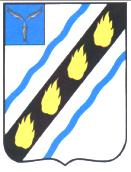 СОВЕТСКОГО МУНИЦИПАЛЬНОГО РАЙОНА САРАТОВСКОЙ ОБЛАСТИ ПО С Т А Н О В Л Е Н И Е  от 28.12.2015     №1014 р.п. Степное Об утверждении муниципальной  программы  Советского муниципального района  «Обеспечение безопасности жизнедеятельности населения Советского муниципального района на 2016-2020 г.г.» Руководствуясь Федеральными законами от 21.12.1994 № 68-ФЗ «О защите населения и территорий от чрезвычайных ситуаций природного и техногенного характера», от 21.12.1994 № 69-ФЗ « О пожарной безопасности», от 29.12.1994 № 79-ФЗ «О государственном материальном резерве», от 12.02.1998 № 28-ФЗ «О гражданской  обороне»,  от  06.10.2003  №  131-ФЗ  «Об  общих  принципах организации местного самоуправления в Российской Федерации», от 06.03.2006 №35-ФЗ  «противодействии  терроризму»,  руководствуясь  Уставом  Советского муниципального  района,  администрация  Советского  муниципального  района постановляет:   Утвердить  муниципальную  программу  «Обеспечение  безопасности жизнедеятельности населения Советского муниципального района на 2016-2020 г.г.» согласно приложению к настоящему постановлению.   Постановление  администрации  Советского  муниципального  района  от 19.12.2013 г. № 1739 «Об утверждении муниципальной  программы Советского муниципального  района  «Обеспечение  безопасности  жизнедеятельности населения  Советского  муниципального  района  на  2014-2020  г.г.»  признать утратившим силу.   Контроль  за  выполнением  настоящего  постановления  возложить  на председателя  комитета  по  вопросам  строительства,  ЖКХ  и  обеспечения безопасности  жизнедеятельности  администрации  Советского  муниципального района.   Настоящее  постановление  вступает  в  силу  со  дня  его  официального опубликования. Глава администрации Советского муниципального района                                                  С.В.Пименов Берестнев А.В. 5-00-38  Приложение   постановлению администрации Советского муниципального района от 28.12.2015     №1014 МУНИЦИПАЛЬНАЯ ПРОГРАММА СОВЕТСКОГО МУНИЦИПАЛЬНОГО РАЙОНА Обеспечение безопасности жизнедеятельности населения Советского муниципального района на 2016-2020 г.г.» р.п. Степное  Приложение  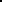  постановлению администрации Советского муниципального района от  «28» декабря № 1014 ПАСПОРТ муниципальной программы Советского муниципального района Обеспечение безопасности жизнедеятельности населения Советского муниципального района на 2016-2020 г.г.»	  профилактика правонарушений и преступлений,   том  числе  террористического  и  экстремистского характера;  повышение  эффективности  системы  пожарной безопасности; совершенствование  системы  мер предупреждения  и  ликвидации  последствий чрезвычайных  ситуаций  в  границах  Советского муниципального района. антитеррористической  защищѐнности  территорий  и объектов муниципальной собственности. Обеспечение  первичных  мер  пожарной безопасности. Защита населения и территории от последствий чрезвычайных  ситуаций  природного  и  техногенного характера, гражданская оборона. Мероприятий  по  обеспечению  безопасности людей на водных объектах.   Характеристика проблемы, решение которой осуществляется путем реализации программы Среди  наиболее  важных  направлений  деятельности  органов  местного самоуправления  отдельного  внимания  заслуживает  обеспечение  безопасности жизнедеятельности  населения.  При  этом  следует  отметить,  что  существующие  угрозы безопасности жизнедеятельности граждан, как правило, взаимосвязаны, хотя их и можно условно разделить на три блока.   первый блок входят явления социального характера — преступность, в том числе террористического и экстремистского характера. Угрозы этого блока опасны, прежде всего, как фактор дестабилизирующий общество, но особенную значимость они приобретают в текущей не простой социально-экономической ситуации. Второй блок - угрозы техногенного характера, аварии и катастрофы на различных предприятиях. Угрозы этого блока имеют четкую тенденцию к увеличению, обусловленную ростом  технологической  сферы  последних  лет.  Усиление  мощностей  агрегатов  на промышленных  объектах  и  их  концентрации  на  территориях,  в  условиях  кризисной экономики  сопровождаются  такими  негативными  явлениями  как  общий  и  практически повсеместный  износ  производственных  фондов  предприятий  и  неквалифицированное обслуживание оборудования неподготовленными кадрами. Третий блок включает в себя опасные природные явления, стихийные бедствия: паводки, пожары, ураганные ветры и т.д. Следует отметить, что, не смотря на то, что явления данной категории связанны с естественными силами, стихиями, и зачастую протекают в природной  среде,  многие  из  них,  например,  пожары,  являются  результатом  действия антропогенных  факторов,  халатной  или  преступной  деятельности.  При  этом  стихийные бедствия, в свою очередь, могут становиться причиной промышленных аварий и катастроф.   условиях  растущей  экономики,  увеличения  плотности  населения  и его активности  в области активного отдыха угрозы данного блока приобретают все большое значение.  Таким  образом,  обеспечение  безопасности  жизнедеятельности  населения подразумевает  решение  комплекса  многогранных  и  сложных  взаимосвязанных  задач различного характера. Действующее законодательство, конкретизирует эти задачи и относит  полномочиям органов местного самоуправления проведение следующих мероприятий: участие в профилактике терроризма и экстремизма, а также в минимизации (или) ликвидации последствий проявлений терроризма и экстремизма в границах муниципального района;  участие в предупреждении и ликвидации последствий чрезвычайных ситуаций в границах муниципального района;  обеспечение первичных мер пожарной безопасности в границах населенных пунктов муниципального района;   организация  и  осуществление  мероприятий  по  гражданской  обороне,  защите населения и территорий муниципального района от чрезвычайных ситуаций природного и техногенного характера;  создание, содержание и организация деятельности аварийно-спасательных служб и (или) аварийно-спасательных формирований на территории муниципального района;   осуществление  мероприятий  по  обеспечению  безопасности  людей  на  водных объектах, охране их жизни и здоровья;  создание условий для деятельности добровольных формирований населения, в т. ч. подразделений добровольных пожарных обществ и команд. Анализ  приведенного  перечня  позволяет  утверждать,  что  полномочия  органов местного  самоуправления  охватывают  практически  всю  сферу  безопасности жизнедеятельности населения. Спецификой указанных полномочий является большой объем  различный характер направлений деятельности, их полноценная реализация обуславливает необходимость учета множества различных по своей природе факторов и возможна только на  основе  системного  анализа  и  управления  рисками,  эффективного  прогнозирования  ситуации.  Основополагающими  элементами  в  системе  регулирования  деятельности  по обеспечению безопасности жизнедеятельности населения должны быть координация усилий различных  служб,  планирование  их  деятельности  на  определенные  периоды  и  в определенных направлениях, с учетом перспектив развития муниципального образования. Все  это  требует  создания  системы  мероприятий,  регламентации  которых  и  посвящена настоящая Программа «Обеспечение безопасности жизнедеятельности населения Советского муниципального района на 2014-2020 г.г.» (далее — Программа). Программа  сформирована  на  основании  текущей  оценки  ситуации  в  сфере безопасности  жизнедеятельности.  Так,  в  настоящий  момент  на  территории  Советского муниципального  района  состояние  общественной  безопасности  оценивается  как удовлетворительное. Мероприятия  по  обеспечению  общественной  безопасности  проводятся  в  тесном взаимодействии  администраций  Советского  муниципального  района,  МО  МВД  РФ «Советский»,  политическими,  общественными  и  религиозными  организациями. Совместными  усилиями  удалось  оказать  стабилизирующее  влияние  на  состояние криминальной обстановки. За период 2008-2012 годов проявлений, носящих направленный террористический или экстремистский характер не было выявлено. Совместными усилиями удалось  оказать  стабилизирующее  влияние  на  состояние  криминальной  обстановки  на территориях  поселений.  Отмечается  снижение  числа  преступлений,  как  по  линии криминальной полиции, так и по линии полиции общественной безопасности.  Вместе с тем территория муниципального района подвержена воздействию опасных факторов,  из  которых  наибольшую  опасность  представляют  шквалистые  ветры,  низкие температуры  в  зимний  период  и  пожары  в  частном  жилом  секторе.  При  этом  следует отметить, что в 2010-2011 гг. определилась тенденция снижения количества и масштабов опасных явлений, что не отменяет необходимости прогнозирования будущих угроз, рисков и опасности, развивать методы их предупреждения.  Цели и задачи Программы Цель настоящей Программы имеет комплексный характер, она включает в себя:   формирование  эффективной  системы  профилактики  преступлений  и правонарушений;  обеспечение сохранности жизни, здоровья граждан и их имущества;  повышение  уровня  обеспечения  безопасности  жизнедеятельности  населения Советского муниципального района. Для достижения поставленных целей необходимо решение следующих задач:  профилактика правонарушений и преступлений, в том числе террористического и экстремистского характера;   повышение эффективности системы пожарной безопасности;  совершенствование  системы  мер  предупреждения  и  ликвидации  последствий чрезвычайных ситуаций в границах муниципального района;  безопасность людей на водных объектах. Планируемые результаты и показатели эффективности  реализации Программы. Среди результатов решения поставленных в настоящей Программе задач ожидается:  снижение уровня преступности на территории муниципального района, создание и укрепление  среди  населения  города  атмосферы  спокойствия  и  стабильности,  повышение доверия населения к полиции;  снижение количества пожаров, исключение случаев гибели и травматизма людей при пожарах и сокращение материального ущерба;   снижение  общего  уровня  рисков  возникновения  чрезвычайных  ситуаций природного и техногенного характера;   снижение уровня трагических происшествий и гибели людей на воде. Эффективность  реализации  настоящей  Программы  по  разделу  «Обеспечение первичных  мер  пожарной  безопасности»  — 	определяется  по	 	уменьшению  количества пожаров. По разделу «Мероприятия по профилактике преступлений и правонарушений» — определяется по сокращению сроков проведения оперативно-розыскных мероприятий по  пресечению  и  раскрытию  противоправных  действий,  увеличение  средств видеонаблюдения. По разделу «Защита населения и территории от последствий чрезвычайных ситуаций природного и техногенного характера, гражданская оборона» — 	по повышению уровня эффективности проведения мероприятий по ликвидации последствий чрезвычайных и кризисных ситуаций По  разделу  «Безопасность  людей  на  водных  объектах» 	—  по  уменьшению количества происшествий на водных объектах.  Определение необходимых ресурсов для реализации Программы.	 Реализация  Программы  осуществляется  за  счет  средств  бюджета  органов  местного самоуправления. Общий объем финансирования мероприятий Программы составляет 2990,0 тыс. руб. (прогнозно). Система программных мероприятий включает в себя: № Наименование  Объем финансирования по годам  п/п мероприятий (прогноз, тыс. рублей)  2016  2017  2018  2019  2020 Итого Организационные мероприятия по антитеррористической защищѐнности территорий  объектов муниципальной собственности1 Информирование граждан о способах защиты от преступных посягательств,  том числе от проявлений терроризма  экстремизма  на  территориимуниципального  района  путѐм 0,0  15,0  15,0  15,0  15,0  60,0 проведения  соответствующей разъяснительной  работы  в  средствах массовой информации 2 3 Приобретение,  содержание  и  ремонт оборудования, предназначенного для  защиты от преступных посягательств,  том числе от проявлений терроризма  экстремизма  на  объектах муниципальной  собственности Степновского МО, в т. ч. видеокамер наружного и внутреннего наблюдения Организация  мероприятий, посвященных  крупным  религиозным праздникам,  в  том  числе строительство  зимней  купели  для отправления  обряда  «крещенские купания» 150,0  90,0  90,0  90,0  90,0  360,0 0,0  20,0  20,0  20,0  20,0  80,0 Обеспечение первичных мер пожарной безопасности 4 Устройство пирса для забора воды из открытого  водоѐма  на  р.  Большой Караман Степновского МО 0,0  15,0  15,0  15,0  15,0  60,0 5 Содержание  и  ремонт  системы  0,0  10,0  10,0  10,0  10,0  40,0  наружного  и  внутреннего пожаротушения  и  пожарной сигнализации  объектов,  находящихся  собственности МР6 7 Противопожарная  пропаганда  через средства  массовой  информации  и информирование  населения  о принятых  решениях  по  обеспечению пожарной  безопасности (опубликование,  обнародование) муниципальных правовых актов) Оснащение объектов муниципальной собственности Степновского МО первичными средствами тушения пожаров и противопожарным инвентарем 0,0  25,0  25,0  25,0  25,0  100,0 0,0  10,0  10,0  10,0  10,0  40,0 Защита населения и территории от последствий чрезвычайных ситуаций природного  техногенного характера, гражданская оборона8 Подготовка и содержание в готовности сил и средств для защиты населения и территорий  Советского  района  от чрезвычайных ситуаций, в том числе 0,0  25,0  25,0  25,0  25,0  100,0 проведение  смотров  автоколонн гражданской обороны  9 Защита населения и территорий от ЧС природного и техногенного характера   своевременное  оповещение  иинформирование  населения,  в  том числе  приобретение  оборудования  и 0,0  15,0  15,0  15,0  15,0  60,0 инвентаря  для  организации  пунктов временного  размещения  (ПВР) эвакуируемого населения 10  Организация обучения неработающего населения  в  области  безопасности жизнедеятельности - создание учебно- консультационного  пункта  на  базе Степновской школы-лицея. 0,0  25,0  25,0  25,0  25,0  100,0 11  Резервный  фонд  администрации Советского  МР  для  проведения мероприятий  по  предупреждению  и ликвидации  муниципальных  ЧС  и последствий стихийных бедствий 0,0  110,0  110,0  110,0  110,0  440,0 12  Ремонт  подвального  помещения здания администрации Советского МР   целях  организации  временногозапасного  пункта  управления  (ЗПУ) главы администрации СМР на случай ЧС, в т.ч. прокладка дополнительных линий связи и приобретение мебели. 0,0  0,0  0,0 0,0 0,0 0,0 13  Искусственная 	регулировка численности бродячих собак и диких плотоядных  животных,  в  том  числе 0,0  130,0  130,0  130,0  130,0  520,0  создание  пункта  временного содержания  отловленных  бродячих собак  на  территории  Степновского МО 14  Создание, хранение,  использование и восполнение  резервов  материальных ресурсов  для  ликвидации  ЧС (финансируется  по  статье предупреждение  и  ликвидация  ЧС природного и техногенного характера   соответствии  с  постановлением0,0  170,0  0,0 0,0  17,00  340,0 администрации СМР от 08.09.2011 г.   637  «О  создании  резервов материально-технических  ресурсов для  ликвидации  последствий  ЧС  на территории Советского МР» Мероприятий по обеспечению безопасности людей на водных объектах 15  Мероприятий  по  обеспечению безопасности  людей  на  водных объектах,  в  том  числе  организация пляжа,  техническое освидетельствование  мест организованного  отдыха  людей  и водолазное  обследование  мест массового отдыха населения у воды на пригодность к эксплуатации  Итого: 0,0  150,0  150,0  150,0  150,0  600,0 150,0  795,0  625,0  625,0  795,0  2990,0  Система управления реализации Программы.	 Ответственность за эффективность реализации Программы несет исполнитель  — отдел гражданской обороны и чрезвычайных ситуаций (ГО и ЧС) администрации Советского муниципального  района  Саратовской  области  и  МКУ  «АХО  органов  местного самоуправления».  Для  исполнения  отдельных  пунктов  Программы  в  рамках  своих полномочий и в соответствии с действующим законодательством Российской Федерации администрация муниципального района может привлекать сторонние организации. Привлеченные  исполнители,  заключившие  муниципальные  контракты  на соответствующие виды услуг, несут ответственность в установленном законодательством Российской Федерации порядке. Отдел  ГО  и  ЧС,  обеспечивающий  выполнение  мероприятий  Программы, ежеквартально  до  15  числа  месяца,  следующего  за  отчетным  кварталом,  направляет  в финансовое управление администрации муниципального района оперативный отчет о ходе выполнения Программы.  После  окончания  срока  реализации  Программы  отдел  ГО  и  ЧС  администрации Советского  муниципального  района  представляет  Главе  администрации  Советского муниципального района на утверждение не позднее 1 февраля 2020 года согласованный с финансовым  управлением  администрации  муниципального  района  итоговый  отчет  о реализации Программы.  Перечень мероприятий Программы	 Для реализации мероприятий ведомственной муниципальной программы «Обеспечение безопасности жизнедеятельности населения Советского муниципального района на 2016- 2020  г.г.»  необходимо  в  течение  2016-2020    годов  использование  финансовых  затрат  в объѐме 2990,0 тыс. рублей, в том числе в 2016 году – 150,0 тыс. рублей, в 2017 году – 795,0 тыс. рублей, в 2018 году -  625,0 тыс. рублей, в 2019 году – 625,0 тыс. рублей, в 2020 году – 795,0 тыс. рублей. Финансирование  мероприятий  предусмотренных  программой  осуществляется  за  счет средств местного бюджета. Объемы  финансирования  Программы  носят  прогнозный  характер  и  подлежат ежегодному уточнению при формировании проекта бюджета Советского муниципального района на соответствующий год, исходя из возможностей бюджета и степени реализации мероприятий.	  Перечень мероприятий Программы представлен в Приложении к настоящей Программе. Верно:  Руководитель аппарата                                                                       О.Л. Дябина  Приложение    муниципальной программе: «Обеспечение  безопасности  жизнедея населения  Советского  муниципального  р 2016-2020 г.г.» Перечень программных мероприятий № Мероприятия по реализации Программы Источник Срок Объем   Ежегодное финансирование Ответстп/п финансирования исполнения финансиро вания  всего (тыс. руб.) испо(тыс. руб.) 	2016 г.  2017 г.  2018 г.  2019 г.  2020 г. 1 2 3 4 5 6 7 8 9 10 Организационные мероприятия по антитеррористической защищѐнности территорий и объектов муниципальной собственностИнформирование граждан о способах защиты 1 территории муниципального района путѐм проведения соответствующей разъяснительной работы в средствах массовой информации Приобретение, содержание и ремонт бюджета муниципального района 60,0 0,0  15,0  15,0  15,0  15,0 админи Советсоборудования, предназначенного для 	средства защиты от преступных посягательств, в том 	местного 	Отдел числе строительство зимней купели для бюджета муниципального 80,0 0,0  20,0  20,0  20,0  20,0 админиотправления обряда «крещенские купания» района СоветсОбеспечение первичных мер пожарной безопасности	 Устройство пирса для забора воды из 	средства 	Отдел 	открытого водоѐма на р. Большой Караман местного бюджета 	60,0 	0,0  15,0  15,0  15,0  15,0 	админиСтепновского МО муниципального района СоветсСодержание и ремонт системы наружного и средства местного Отдел Оснащение объектов муниципальной средства местного Отдел 7 собственности Степновского МО первичными средствами тушения пожаров и противопожарным инвентарем бюджета муниципального района 40,0 0,0  10,0  10,0  10,0  10,0 админи СоветсЗащита населения и территории от последствий чрезвычайных ситуаций природного и техногенного характера, гражданская оборадминистрации Советского МР в целях 	средства организации временного запасного пункта 	местного 	Отдел  МР» Мероприятий по обеспечению безопасности людей на водных объектах Мероприятий по обеспечению безопасности 15 освидетельствование мест организованного отдыха людей и водолазное обследование мест массового отдыха населения у воды на пригодность к эксплуатации бюджета муниципального района 600,0 0,0  150,0  150,0  150,0  150,0 админи СоветсИТОГО 2990,0 	150,0  795,0  625,0  625,0  795,0 Верно:  Руководитель аппарата                                                                                                                                                              О.Л. Дябина Наименование Программы «Обеспечение  безопасности  жизнедеятельности населения Советского муниципального района на 2016-2020 г.г.» Основание для разработки  Программы Федеральный  закон  от 21.12.1994  №68-ФЗ  «О  защите  населения  и  территорий  от чрезвычайных  ситуаций  природного  и техногенного характера»; Федеральный  закон  от 21.12.1994  №69-ФЗ «О пожарной безопасности»; Федеральный  закон  от  29.12.1994  №79-ФЗ  «О государственном материальном резерве»; Федеральный  закон  от  12.02.1998  №28-ФЗ  «О гражданской обороне»; Федеральный закон от 06.10.2003 № 131- ФЗ «Об общих  принципах  организации  местного самоуправления в Российской Федерации»; Федеральный  закон  от  06.03.2006  №35-ФЗ  «О противодействии терроризму»; Устав  Советского  муниципального  района Саратовской области. Заказчик Программы  Администрация  Советского  муниципального района. Разработчик Программы Отдел  ГО  и  ЧС  администрации  Советского муниципального района Цель и задачи Программы  обеспечение  сохранности  жизни,  здоровья граждан и их имущества; повышение  уровня  обеспечения  безопасности жизнедеятельности  населения  Советского муниципального района. профилактика правонарушений и преступлений, в  том  числе  террористического  и  экстремистского характера;  повышение  эффективности  системы пожарной безопасности; совершенствование  системы  мер предупреждения  и  ликвидации  последствий чрезвычайных  ситуаций  в  границах  Советского муниципального района. Важнейшие целевые индикаторы обеспечение  сохранности  жизни,  здоровья граждан и их имущества; повышение  уровня  обеспечения  безопасности жизнедеятельности  населения  Советского муниципального района; Сроки реализации Программы 2016-2020 г.г. Основные мероприятия Программы Организационные  мероприятия по Исполнитель Программы Отдел ГО и ЧС. МКУ «АХО органов местного самоуправления». Объемы и источники финансирования Всего за счѐт средств бюджета органов местного самоуправления  Советского  муниципального  района 2990 тыс. руб. в т.ч.: 2016 г. –   150,0 тыс. руб. 2017 г. –   795,0 тыс. руб. 2018 г. –   625,0 тыс. руб. 2019 г. –   625,0 тыс. руб. 2020 г. –   795,0 тыс. руб. Ожидаемые результаты реализации Программы снижение  уровня  преступности  на  территории муниципального района, создание и укрепление среди населения  города  атмосферы  спокойствия  и стабильности,  повышение  доверия  населения  к полиции; снижение  количества  пожаров, исключение  случаев  гибели  и  травматизма людей при пожарах и сокращение материального ущерба; снижение общего уровня рисков возникновения чрезвычайных  ситуаций  природного  и  техногенного характера; снижение  уровня  трагических  происшествий  и гибели людей на воде. от преступных посягательств, в том числе от проявлений терроризма и экстремизма на средства местного Отдел 2 числе от проявлений терроризма и экстремизма на объектах муниципальной собственности Степновского МО, в т. ч. видеокамер наружного и внутреннего наблюдения бюджета муниципального района 360,0  150,0  90,0  90,0  90,0  90,0 админиСоветс3 Организация мероприятий, посвященных крупным религиозным праздникам, в том средства местного Отдел 5 внутреннего пожаротушения и пожарной сигнализации объектов, находящихся в собственности МР бюджета муниципального района 40,0 0,0  10,0  10,0  10,0  10,0 админиСоветс6 Противопожарная пропаганда через средства массовой информации и информирование населения о принятых решениях по обеспечению пожарной безопасности (опубликование, обнародование) муниципальных правовых актов) средства местного бюджета муниципального района 100,0 0,0  25,0  25,0  25,0  25,0 Отдел админиСоветсПодготовка и содержание в готовности сил и средств для защиты населения и территорий Подготовка и содержание в готовности сил и средств для защиты населения и территорий средства местного средства местного средства местного средства местного Отдел 8              Советского района от чрезвычайных ситуаций, в том числе проведение смотров автоколонн гражданской обороны 8              Советского района от чрезвычайных ситуаций, в том числе проведение смотров автоколонн гражданской обороны 8              Советского района от чрезвычайных ситуаций, в том числе проведение смотров автоколонн гражданской обороны бюджета муниципального района бюджета муниципального района 100,0 0,0  25,0  25,0  25,0  25,0 админиСоветсадминиСоветсадминиСоветсЗащита населения и территорий от ЧС природного и техногенного характера – своевременное оповещение и Защита населения и территорий от ЧС природного и техногенного характера – своевременное оповещение и Защита населения и территорий от ЧС природного и техногенного характера – своевременное оповещение и средства местного бюджета муниципального района средства местного бюджета муниципального района 60,0 0,0  15,0  15,0  15,0  15,0 Отдел админиСоветсОтдел админиСоветсОтдел админиСоветс9          информирование населения, в том числе приобретение оборудования и инвентаря для организации пунктов временного размещения (ПВР) эвакуируемого населения 9          информирование населения, в том числе приобретение оборудования и инвентаря для организации пунктов временного размещения (ПВР) эвакуируемого населения 9          информирование населения, в том числе приобретение оборудования и инвентаря для организации пунктов временного размещения (ПВР) эвакуируемого населения Организация обучения неработающего населения в области безопасности Организация обучения неработающего населения в области безопасности Организация обучения неработающего населения в области безопасности средства местного средства местного Отдел Отдел Отдел 10 10 жизнедеятельности - создание учебно-консультационного пункта на базе Степновской школы-лицея. жизнедеятельности - создание учебно-консультационного пункта на базе Степновской школы-лицея. бюджета муниципального района бюджета муниципального района 100,0 0,0  25,0  25,0  25,0  25,0 админиСоветсадминиСоветсадминиСоветс11 11 Резервный фонд администрации Советского МР для проведения мероприятий по предупреждению и ликвидации муниципальных ЧС и последствий стихийных бедствий Резервный фонд администрации Советского МР для проведения мероприятий по предупреждению и ликвидации муниципальных ЧС и последствий стихийных бедствий средства местного бюджета муниципального района средства местного бюджета муниципального района 440,0 0,0  110,0  110,0  110,0  110,0 Отдел админиСоветсОтдел админиСоветсОтдел админиСоветсРемонт подвального помещения здания Ремонт подвального помещения здания 12    управления (ЗПУ) главы администрации СМР на случай ЧС, в т.ч. прокладка дополнительных линий связи и приобретение мебели. 12    управления (ЗПУ) главы администрации СМР на случай ЧС, в т.ч. прокладка дополнительных линий связи и приобретение мебели. бюджета муниципального района бюджета муниципального района 0,0 0,0 0,0 0,0 0,0 0,0 админиСоветсИскусственная регулировка численности бродячих собак и диких плотоядных Искусственная регулировка численности бродячих собак и диких плотоядных средства местного средства местного Отдел 13 животных, в том числе создание пункта временного содержания отловленных бродячих собак на территории Степновского МО бюджета муниципального района 520,0 520,0 0,0  130,0  130,0  130,0  130,0 0,0  130,0  130,0  130,0  130,0 0,0  130,0  130,0  130,0  130,0 0,0  130,0  130,0  130,0  130,0 0,0  130,0  130,0  130,0  130,0 админиСоветс14 Создание, хранение, использование и восполнение резервов материальных ресурсов для ликвидации ЧС (финансируется по статье предупреждение и ликвидация ЧС природного и техногенного характера в соответствии с постановлением администрации СМР от 08.09.2011 г. № 637 «О создании резервов материально-технических ресурсов для ликвидации последствий ЧС на территории Советского средства местного бюджета муниципального района 340,0 340,0 0,0  170,0  0,0                    0,0  170,0 0,0  170,0  0,0                    0,0  170,0 0,0  170,0  0,0                    0,0  170,0 0,0  170,0  0,0                    0,0  170,0 0,0  170,0  0,0                    0,0  170,0 Отдел админиСоветслюдей на водных объектах, в том числе организация пляжа, техническое средства местного Отдел 